	Zbliża się Wielkanoc, a oto pomysł na super pracę plastyczną.1. Koszyczek - zajączek z łakociami
Potrzebujemy: 3 papierowe talerzeróżowy papier, wata, wstążeczkaewentualnie ruchome oczynożyczki, zszywacz, klej, czarny pisak, różowa kredkaMożesz się wzorować na obrazku.	Bierzemy trzy talerzyki. Z pierwszego talerzyka wycinamy dwa uszka dla zajączka, to samo robimy z różowego papieru, tylko mniejsze                                i przyklejamy ( jak na rysunku). Na następnym talerzyku robimy buzię zajączkowi -malujemy oczka ( mogą to też być naklejki, ruchome oczy itp.).                   Z waty formujemy kulki i przyklejamy jako pyszczek, rysujemy ząbki, doklejamy uszy. Pamiętajmy, różowa stroną od przodu. Trzeci talerzyk przycinamy delikatnie w półokrąg. Następnie zszywamy  ze sobą dwa talerzyki - tak powstała nam głowa zajączka. Z jednej i z drugiej strony głowy robimy dziurkaczem dziurki, i zawiązujemy na nich wstążkę, tworząc uchwyt. Z tyłu powstała nam kieszonka. Możemy do niej włożyć cukierki, jajeczka itp. I mamy piekny koszyczek!!! A może Wasze dzieci lubią malować farbami.2. Przepis na rosnące farby            Farby, które możecie samodzielnie przygotować, a po podgrzaniu                         w piekarniku lub mikrofali rosną tworząc niesamowitą strukturę. Jeśli jeszcze nie korzystaliście z tego przepisu to polecam. U nas zawsze rosnące farby robią furorę i tworzymy cudowne prace.   Przepis na rosnące farby jest bardzo prosty, a czas wykonania to zaledwie kilka minut. Potrzebne będą:mąkawodasólfarby ( najlepiej plakatowe)Składniki na rosnące farby są dostępne w kuchni każdego z Was. Wystarczy po jednej równej porcji soli, mąki oraz wody.  Do zmieszanej mikstury dodaj różne kolory farb. Te trzy składniki mieszamy razem i powstaje nam bazowa masa do rosnących farb. Teraz możemy tworzyć krajobrazy i co tylko nam sie wymarzy. Farby po wypieczeniu w kuchence mikrofalowej przez około 30 sek. na mocy 800W wysychają, twardnieją i unoszą się i tworząc piękny wielobarwny efekt spieczenia. 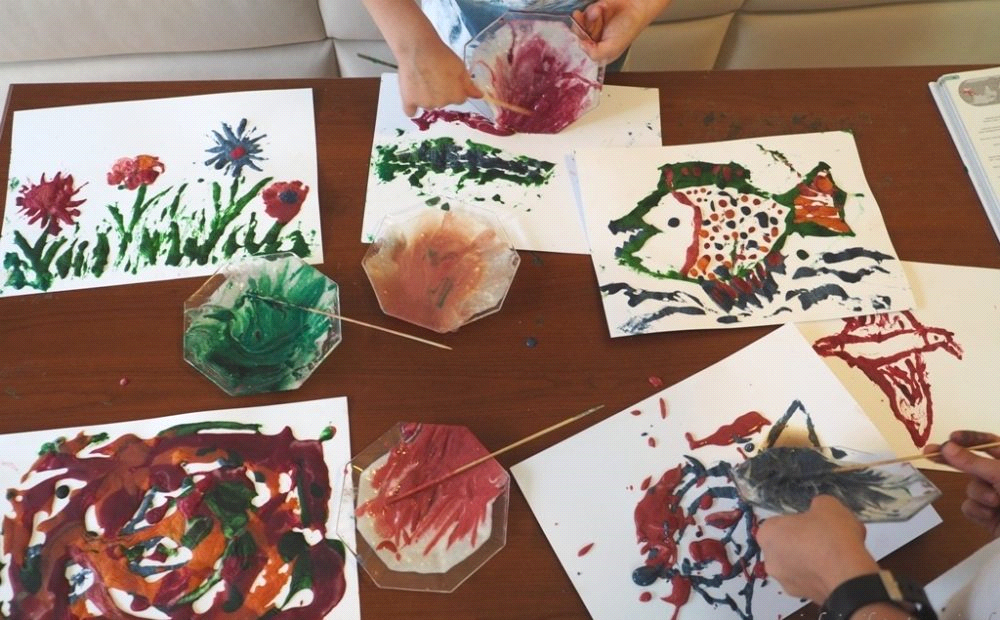 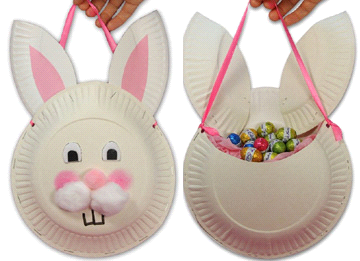 